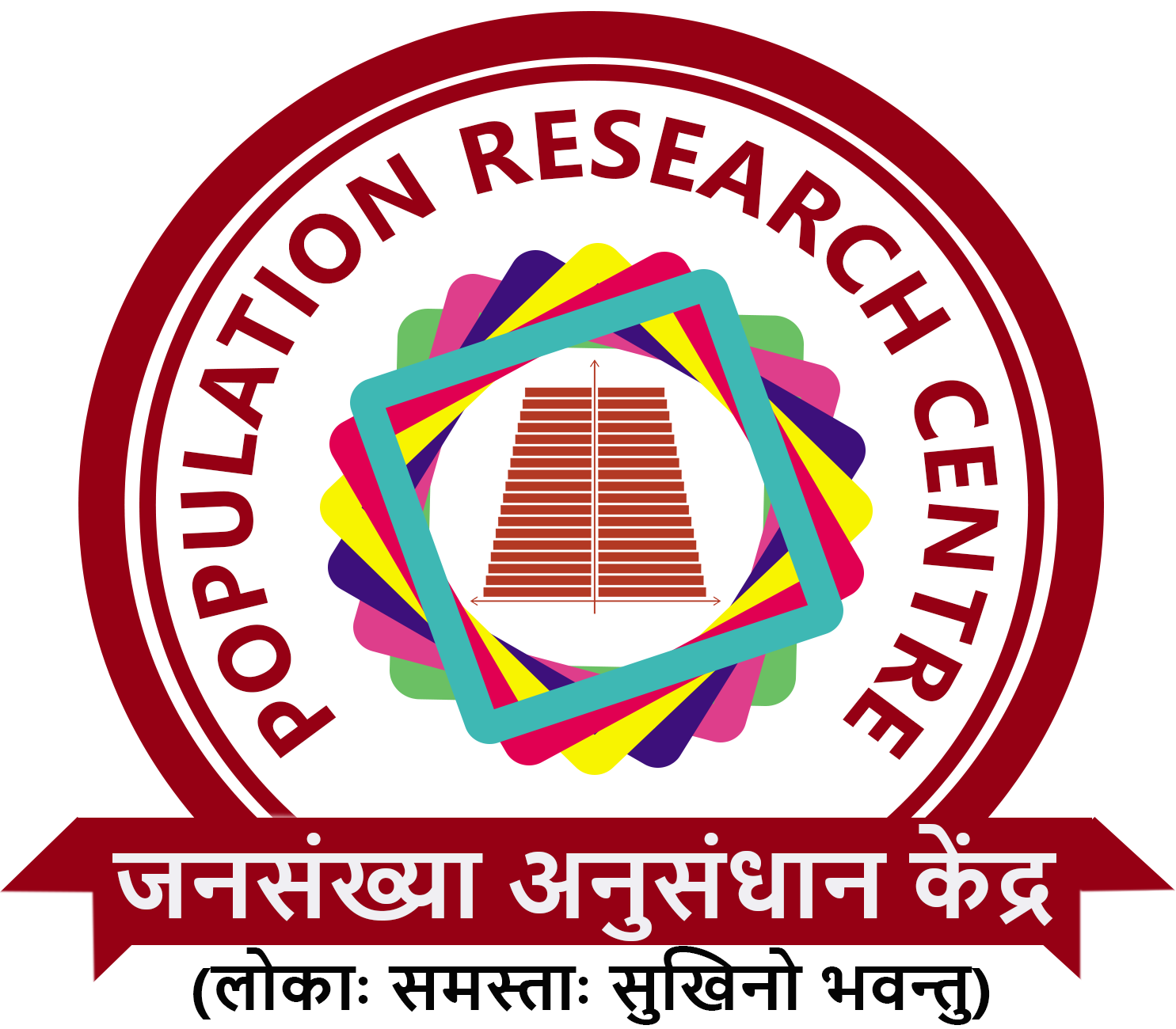 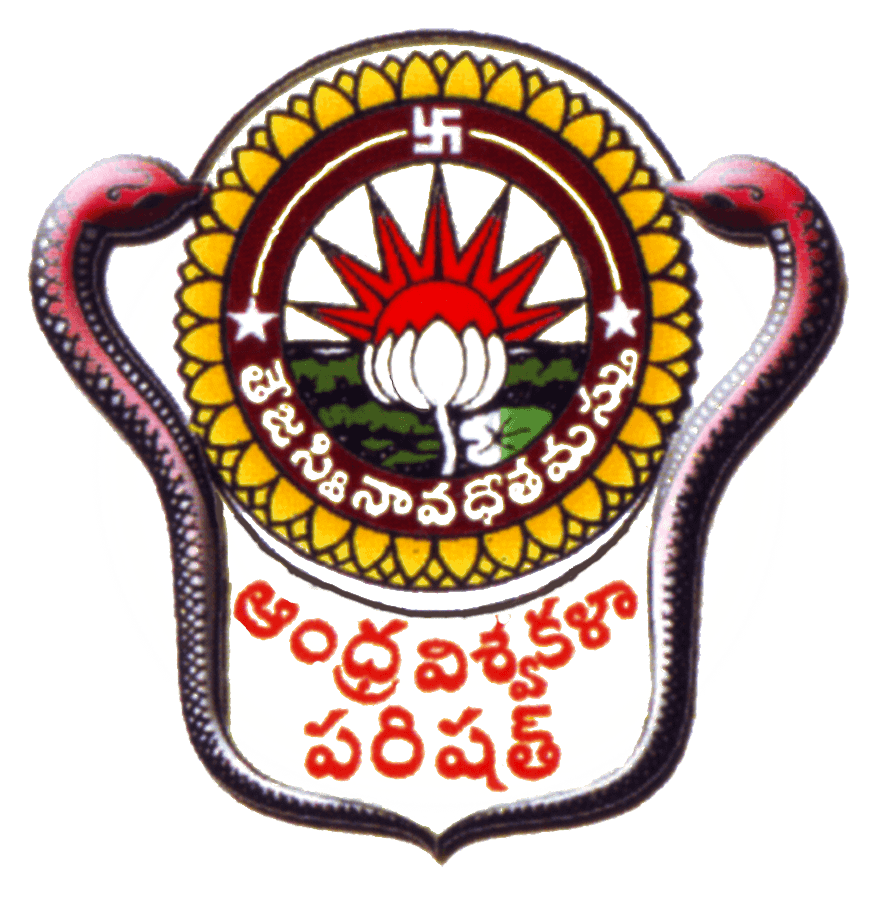     APPLICATION FORM FOR THE POST OF(Separate Application Form for each post should be submitted)Research Investigator post on regular basisResearch Investigator post on contract basis7. Address for communication2313.  Any other relevant informationDECLARATION	I hereby declare that the particulars given above are true and correct to the best of my knowledge and I do hereby agree with the rules and conditions mentioned in the advertisement.  Place:Date:									(Signature of the applicant)NOTE: Attested xerox copies of Academic qualifications, NET/SET and proofs of certificates for research experience, details of Research Publications / Books  and Training courses attended and papers presented at Conferences / Seminars / Workshops, etc are must be enclosed. Applications without Xerox copies/proofs of supporting document copies mentioned above will not be considered. Separate Application Form for each post should be submitted.                    Subject1.(i)Full Name (in BLOCK LETTERS) with surnameFull Name (in BLOCK LETTERS) with surnameFull Name (in BLOCK LETTERS) with surnameFull Name (in BLOCK LETTERS) with surnameFull Name (in BLOCK LETTERS) with surnameFull Name (in BLOCK LETTERS) with surnameFull Name (in BLOCK LETTERS) with surnameFull Name (in BLOCK LETTERS) with surnameFull Name (in BLOCK LETTERS) with surname(ii)Father's Name Father's Name Father's Name (iii)Mother's NameMother's NameMother's Name2.Date of birth Date of birth DDMMYYYYAge  (in years)3. Gender Male Female4.Religion 5.Caste Caste 6.Marital Status Married Married Unmarried Unmarried Pin Code :  Mobile No:Email ID :8.Academic Qualifications Academic Qualifications Academic Qualifications Academic Qualifications Academic Qualifications (From Matriculation / SSC onwards and start with highest degree) (attested Xerox copies must be enclosed).(From Matriculation / SSC onwards and start with highest degree) (attested Xerox copies must be enclosed).(From Matriculation / SSC onwards and start with highest degree) (attested Xerox copies must be enclosed).(From Matriculation / SSC onwards and start with highest degree) (attested Xerox copies must be enclosed).(From Matriculation / SSC onwards and start with highest degree) (attested Xerox copies must be enclosed).(From Matriculation / SSC onwards and start with highest degree) (attested Xerox copies must be enclosed).(From Matriculation / SSC onwards and start with highest degree) (attested Xerox copies must be enclosed).(From Matriculation / SSC onwards and start with highest degree) (attested Xerox copies must be enclosed).(From Matriculation / SSC onwards and start with highest degree) (attested Xerox copies must be enclosed).(From Matriculation / SSC onwards and start with highest degree) (attested Xerox copies must be enclosed).(From Matriculation / SSC onwards and start with highest degree) (attested Xerox copies must be enclosed).S.No.S.No.DegreeSubjectYear of passing% of Marks / CGPA% of Marks / CGPA% of Marks / CGPADivisionDivisionSchool / College StudiedName of the board / University9.Whether qualified in NET/SET:(enclose copy of the certificate)Whether qualified in NET/SET:(enclose copy of the certificate)Whether qualified in NET/SET:(enclose copy of the certificate)Whether qualified in NET/SET:(enclose copy of the certificate)Whether qualified in NET/SET:(enclose copy of the certificate)YesNoNoIf yes, year of passing If yes, year of passing 10.Research  Experience, if any (Proof of certificates are to be enclosed wherever necessary): Research  Experience, if any (Proof of certificates are to be enclosed wherever necessary): Research  Experience, if any (Proof of certificates are to be enclosed wherever necessary): Research  Experience, if any (Proof of certificates are to be enclosed wherever necessary): Research  Experience, if any (Proof of certificates are to be enclosed wherever necessary): Research  Experience, if any (Proof of certificates are to be enclosed wherever necessary): Research  Experience, if any (Proof of certificates are to be enclosed wherever necessary): Research  Experience, if any (Proof of certificates are to be enclosed wherever necessary): Research  Experience, if any (Proof of certificates are to be enclosed wherever necessary): Research  Experience, if any (Proof of certificates are to be enclosed wherever necessary): Research  Experience, if any (Proof of certificates are to be enclosed wherever necessary): Research  Experience, if any (Proof of certificates are to be enclosed wherever necessary): Research  Experience, if any (Proof of certificates are to be enclosed wherever necessary): Research  Experience, if any (Proof of certificates are to be enclosed wherever necessary): Research  Experience, if any (Proof of certificates are to be enclosed wherever necessary): Research  Experience, if any (Proof of certificates are to be enclosed wherever necessary): S.No.Position HeldPosition HeldPosition HeldOrganizationOrganizationOrganizationOrganizationTitle of the projectTitle of the projectTitle of the projectFromFromToTo11.Details of Research Publications / Books:Details of Research Publications / Books:Details of Research Publications / Books:Details of Research Publications / Books:Details of Research Publications / Books:Details of Research Publications / Books:Details of Research Publications / Books:(Enclose list of publications / books / research articles in chronological order stating the Citation Index & Impact Factor of the journal and enclose to the application)(Enclose list of publications / books / research articles in chronological order stating the Citation Index & Impact Factor of the journal and enclose to the application)(Enclose list of publications / books / research articles in chronological order stating the Citation Index & Impact Factor of the journal and enclose to the application)(Enclose list of publications / books / research articles in chronological order stating the Citation Index & Impact Factor of the journal and enclose to the application)(Enclose list of publications / books / research articles in chronological order stating the Citation Index & Impact Factor of the journal and enclose to the application)(Enclose list of publications / books / research articles in chronological order stating the Citation Index & Impact Factor of the journal and enclose to the application)(Enclose list of publications / books / research articles in chronological order stating the Citation Index & Impact Factor of the journal and enclose to the application)(Enclose list of publications / books / research articles in chronological order stating the Citation Index & Impact Factor of the journal and enclose to the application)(Enclose list of publications / books / research articles in chronological order stating the Citation Index & Impact Factor of the journal and enclose to the application)(Enclose list of publications / books / research articles in chronological order stating the Citation Index & Impact Factor of the journal and enclose to the application)(Enclose list of publications / books / research articles in chronological order stating the Citation Index & Impact Factor of the journal and enclose to the application)(Enclose list of publications / books / research articles in chronological order stating the Citation Index & Impact Factor of the journal and enclose to the application)Research PublicationsName of the publisher / JournalName of the publisher / JournalName of the publisher / JournalName of the publisher / JournalName of the publisher / JournalISBN / ISSN NumberISBN / ISSN NumberYearYearCitation Index / Impact FactorCitation Index / Impact FactorCitation Index / Impact FactorCitation Index / Impact FactorInternationalNationalBooksBook chaptersIf any12.Training courses attended and papers presented at Conferences / Seminars / Workshops etc., (Proof of certificates are to be enclosed wherever necessary)Training courses attended and papers presented at Conferences / Seminars / Workshops etc., (Proof of certificates are to be enclosed wherever necessary)Training courses attended and papers presented at Conferences / Seminars / Workshops etc., (Proof of certificates are to be enclosed wherever necessary)Training courses attended and papers presented at Conferences / Seminars / Workshops etc., (Proof of certificates are to be enclosed wherever necessary)Training courses attended and papers presented at Conferences / Seminars / Workshops etc., (Proof of certificates are to be enclosed wherever necessary)Training courses attended and papers presented at Conferences / Seminars / Workshops etc., (Proof of certificates are to be enclosed wherever necessary)Training courses attended and papers presented at Conferences / Seminars / Workshops etc., (Proof of certificates are to be enclosed wherever necessary)Training courses attended and papers presented at Conferences / Seminars / Workshops etc., (Proof of certificates are to be enclosed wherever necessary)Training courses attended and papers presented at Conferences / Seminars / Workshops etc., (Proof of certificates are to be enclosed wherever necessary)Training courses attended and papers presented at Conferences / Seminars / Workshops etc., (Proof of certificates are to be enclosed wherever necessary)Training courses attended and papers presented at Conferences / Seminars / Workshops etc., (Proof of certificates are to be enclosed wherever necessary)Training courses attended and papers presented at Conferences / Seminars / Workshops etc., (Proof of certificates are to be enclosed wherever necessary)Training courses attended and papers presented at Conferences / Seminars / Workshops etc., (Proof of certificates are to be enclosed wherever necessary)Training courses attended and papers presented at Conferences / Seminars / Workshops etc., (Proof of certificates are to be enclosed wherever necessary)(a)Training Programmes / Workshops :Training Programmes / Workshops :Training Programmes / Workshops :Training Programmes / Workshops :Training Programmes / Workshops :Training Programmes / Workshops :Training Programmes / Workshops :Training Programmes / Workshops :Training Programmes / Workshops :Training Programmes / Workshops :Training Programmes / Workshops :Training Programmes / Workshops :Training Programmes / Workshops :Training Programmes / Workshops :Name / TitleName / TitleName / TitleOrganized byOrganized byOrganized byDurationDurationDurationDurationYearYearYearYearYearName / TitleName / TitleName / TitleOrganized byOrganized byOrganized byFromFromFromToYearYearYearYearYear(b)Papers Presented in Conferences / Seminars : (Enclose separate sheet, if necessary)Papers Presented in Conferences / Seminars : (Enclose separate sheet, if necessary)Papers Presented in Conferences / Seminars : (Enclose separate sheet, if necessary)Papers Presented in Conferences / Seminars : (Enclose separate sheet, if necessary)Papers Presented in Conferences / Seminars : (Enclose separate sheet, if necessary)Papers Presented in Conferences / Seminars : (Enclose separate sheet, if necessary)Papers Presented in Conferences / Seminars : (Enclose separate sheet, if necessary)Papers Presented in Conferences / Seminars : (Enclose separate sheet, if necessary)Papers Presented in Conferences / Seminars : (Enclose separate sheet, if necessary)Papers Presented in Conferences / Seminars : (Enclose separate sheet, if necessary)Papers Presented in Conferences / Seminars : (Enclose separate sheet, if necessary)Papers Presented in Conferences / Seminars : (Enclose separate sheet, if necessary)Papers Presented in Conferences / Seminars : (Enclose separate sheet, if necessary)Title of the Conference  / Seminar with durationTitle of the Conference  / Seminar with durationTitle of the Conference  / Seminar with durationOrganized byOrganized byOrganized byTitle of the paperTitle of the paperTitle of the paperYearYearYearYearYear